Lubna Al Hasanat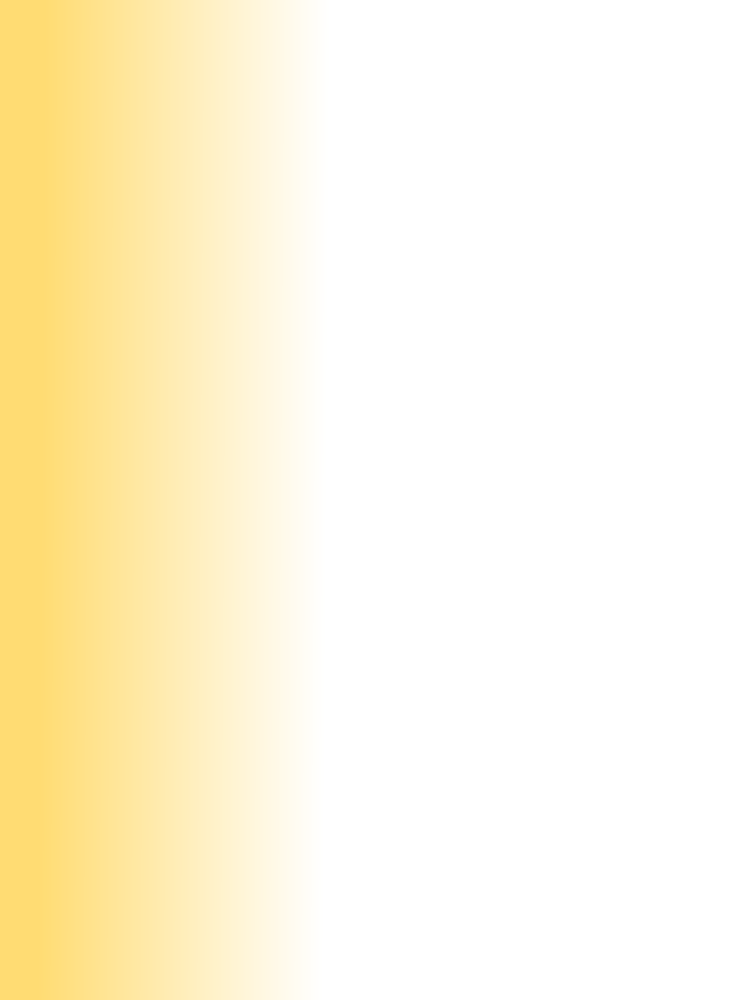 
Oscar street,Petra ,Maan, JordanMobile: [0776481042]     E-mail: [hasanatlubna@yahoo.com] Personal Profile Highly capable professional English teacher with a focus on student learning and engagement.  Experienced  teacher and facilitator with 10 years of service in the postsecondary academic setting. Dedicated to teaching students the principles of college-level writing, literature analysis, and close reading. Exceptional knowledge of delivering instruction with technology and empowering students to use valuable resources. Excellent understanding of curriculum development and assessment methods based on research and practice.Education[From 2006 – To 2010] : M.A in Applied  Linguiestcs  , Mutah Uneversity , Al Karak , Jordan .	[From2003 – To 2006 ] : B.A. in English language and litratur  , Al Hussien Ben Talal Uneversity . Maan ,Jordan .	Work Experience[From 2014 – To  present ]	: English instructor , Departement of Archeology  and Departement of Art , Alhussien Ben Talal Uneversity , Maan , Jordan .  	Main duties performed:Develop a scope and sequence of learning activities using university course objectives, curriculum standards, and student learning goals.Evaluate student work, such as literary writing, research papers, and analysis tasks, by using teacher-developed rubrics and holistic practices.Conducted lectures each day for undergraduate and graduate-level courses on a variety of topics related to English literature or language.Coached students in developing solid prose when writing literary analysis papers by going over drafts and suggesting revisions and edits.Created course materials, assessments, projects, and a syllabus for each course in English literature studies during a semester.Published several papers and book-length research studies in professional journals related to English language and literature analysis.Coached  Post graduate student  in   English  language course (level 2 )  for two weeks ttranings in developing      their  speaking  skill . [From 2012 – To 2014 ] : English Language Instructor , Departement of linguestics , Al hussien Ben Talal Uneversity , Maan , Jordan .			Main duties performed: Organising and delivering classroom lectures to students.Evaluating a students' class work and assignments.Preparing classroom and coursework materials, homework assignments, and handouts.Recording and maintain accurate student attendance records and grades.Classroom management.Developing English lesson plans in line with the National Curriculum.Maintaining discipline in the classroom.Creating a vibrant teaching atmosphere.Pepearing on line exams with the departement .[From2010 – To 2012 ] : English teacher , Wadi Musa Secondary School for girls , Ministry of Education , Petra , Jordan .			Main duties performed:Teach the assigned courses in accordance with the course outlines and recommended textbooks. A teaching program should integrate listening, speaking, reading and writing.In a semester ,at least 3 or 4 evaluations are required in order to motivate the student to work hard during the whole year.Run the student journal, where the children are encouraged to publish anything from poetry to science fiction novels.[From2006 – To 2010 ] : English teacher , Arwa elementary  School for girls , Ministry of Education , Petra , Jordan Main duties performed: Began as a newly-qualified teacher in the ‘Outstanding’ school of 200  pupils aged 6–11Motivated and stimulated children, encouraging learning through experienceProvided pastoral care and support to children, and a secure environment in which to learnObserved, assessed and  recorded children’s progress, and shared knowledge with both practitioners and parents as required.Planned and managed change in line with the ‘Letters and Sounds’ Phonics schemeLed, managed and supported staff, coordinating training in Phonics as and when requiredObserved Phonics being taught and provided classroom support for childrenAssessed children and analyzed data to keep standards and expectations highSkillsExcellent ability to facilitate and  teach difficult concepts to students, including breaking down topics, scaffolding, re-teaching, and checking for understanding-Exemplary oral and written communication skills when delivering lectures to students and communicating with staff or other members of the university. -Ability to foster beneficial and supportive relationships with students and other faculty members. -Motivated to work independently, achieve my personal best, publish valuable research, and be a contributing member of the university community.  -Strength to persist despite obstacles, such as lack of resources, a limited amount of class time, and other challenges in the classroom.SOFTWAREMicrosoft Office (Excel, PowerPoint, Word); Active Inspirecourses English language grammar for elementary stage English language foe basic level English language for intermediate level  English for   Tourism.English  speech   and pronunciation.Translation in tourism field.English language (99)English language (101)English language (102)   Certifications TOEFL , 2011ICDL ,2010published papers "Improving oral competency of Tourist guide students by means of visual aids and presentation , Scientific Research and Graduate Studies in Al - Hussein University, Volume (3) Issue (2) 2017.English for specific purpose(course planning for Tourist Guide Students  and Archaeology )- in progress .Languages Arabic (native language)English (advanced: writing, listening, writing, and speaking) References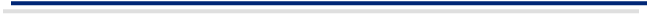     Available in request 